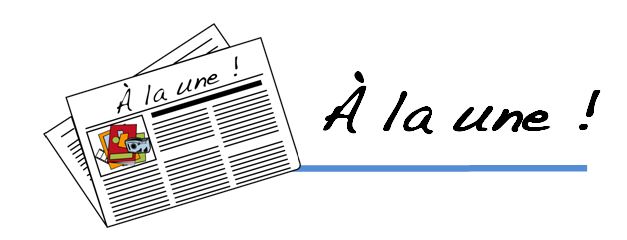 LA GUINGUETTE DU MARDI 14 JUILLET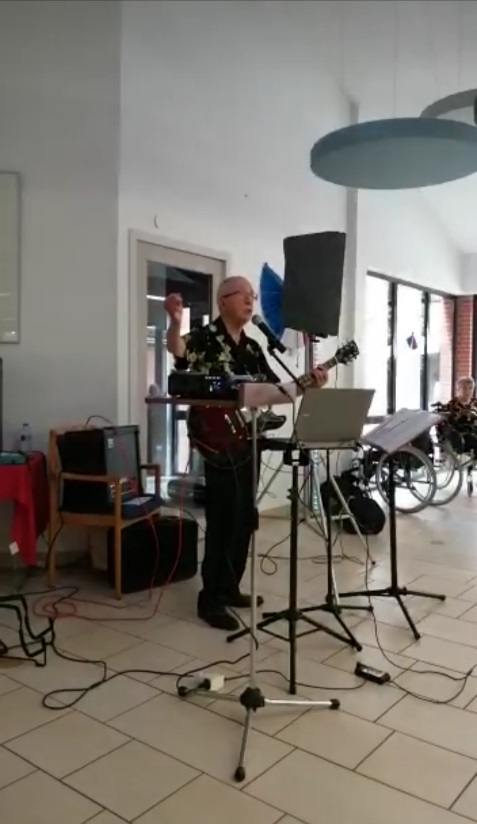 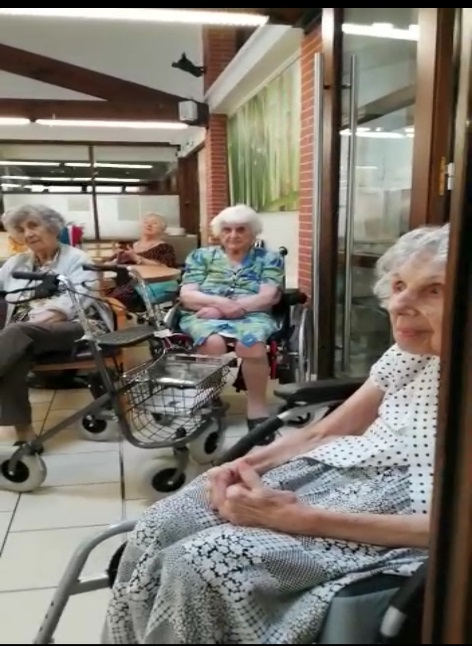 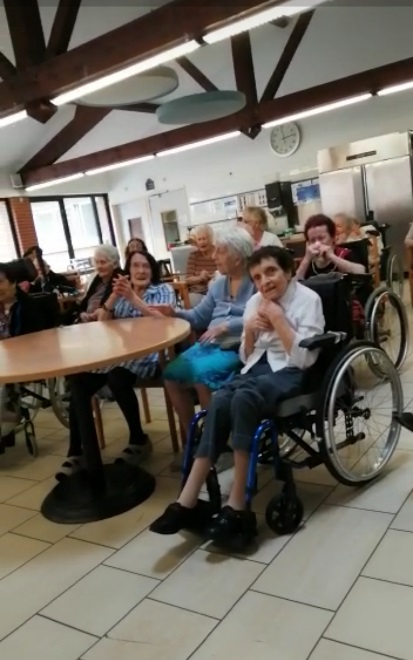 Mardi 14 Juillet, une petite après midi Musicale a été organisé en compagnie de Passion Musique. En plus de l’accordéon, des photos anciennes étaient projetées. De quoi raviver nos mémoires de la plus agréable des manières !!!LES ANNIVERSAIRES DU MOIS !!!Vendredi 31 Juillet, les anniversaires du mois ont repris !!Nous avons eu le plaisir d’accueillir Les Michard’s Family !!Des habitués de Marie Lehmann et toujours très appréciés des résidents. Ce moment musical durant le repas de midi a été clôturé par l’arrivée du gâteau et par la distribution des cadeaux !!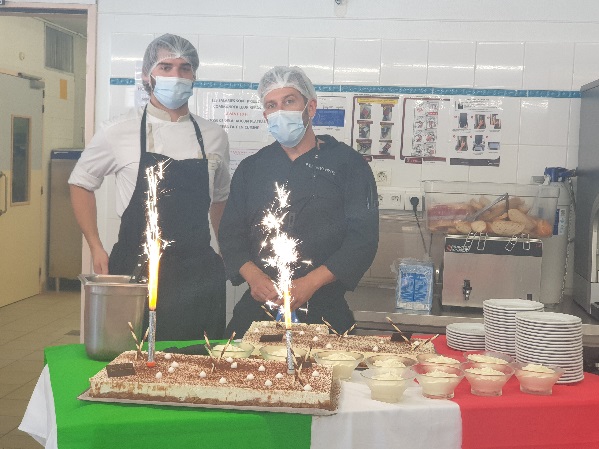 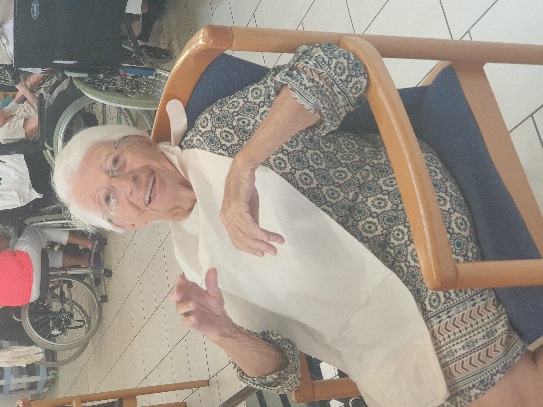 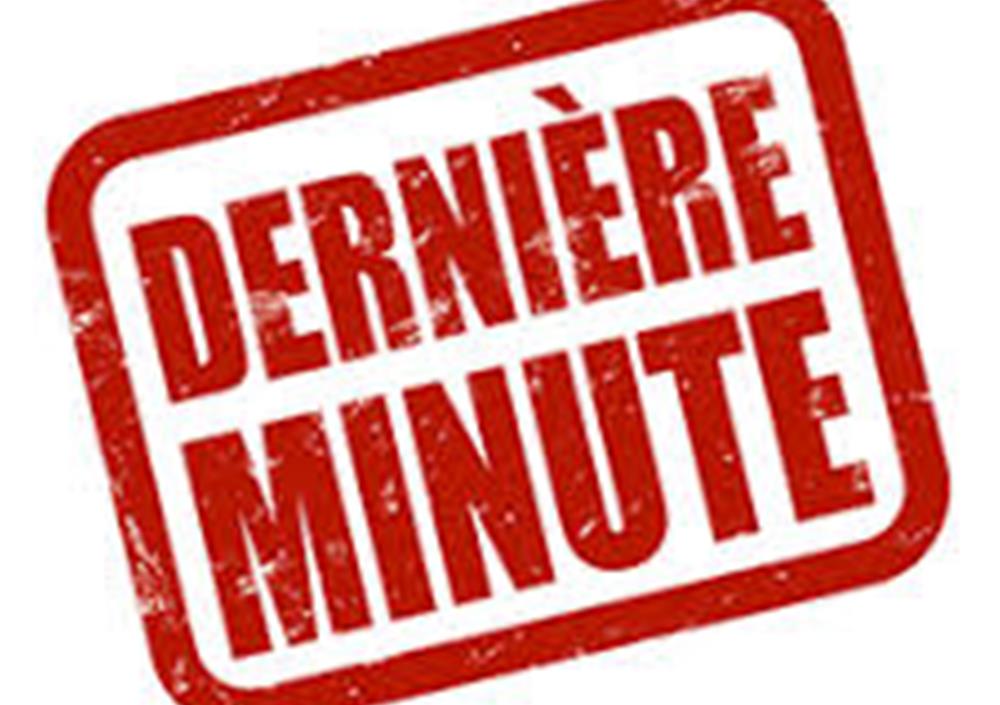 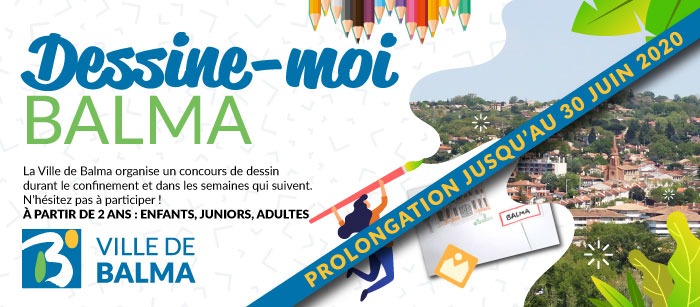 Dans le numéro de Juillet, nous vous communiquions la participation au concours de la mairie de balma « dessine-moi Balma » par mesdames Grosseau, Vessier, Driesen et Cazalès. Dernière info, les résultats seront communiqués courant Septembre.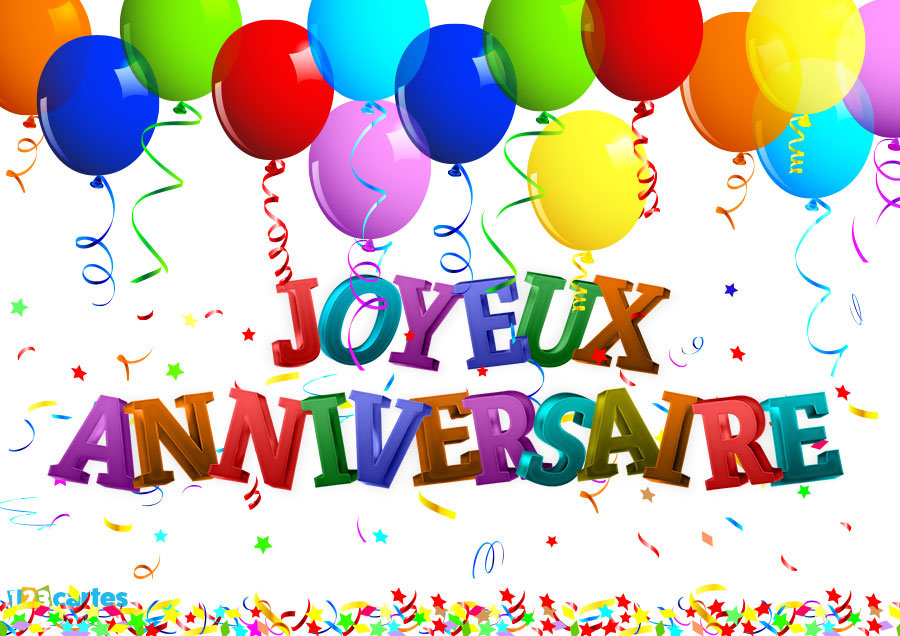 Anniversaires du mois d’AoutMme Bourlès Suzanne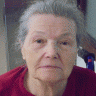 Mr Darribeau Jean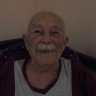 Mr Vergnes Francis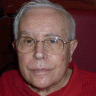 Mme Grosseau Marcelle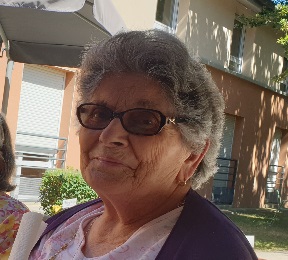 Mme Sans Maria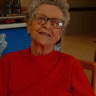 Mme Desclaux Jeanne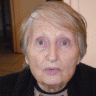 Mme Vincent Renée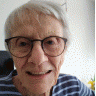 Mme Lamant Paulette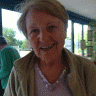 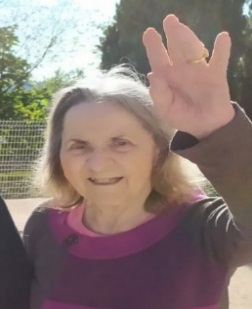 Mme Cazes Paulette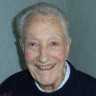 Mr Carrillo Roger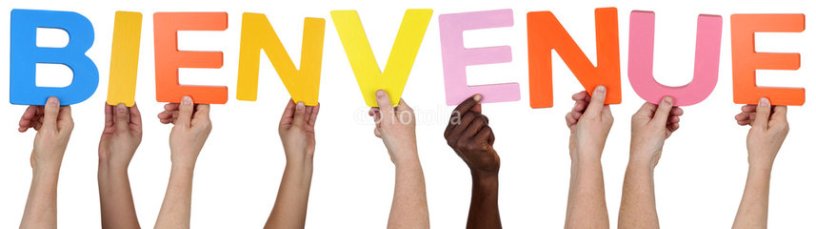 Souhaitons la bienvenue à L’EHPAD Marie LehmannÀMadame Dax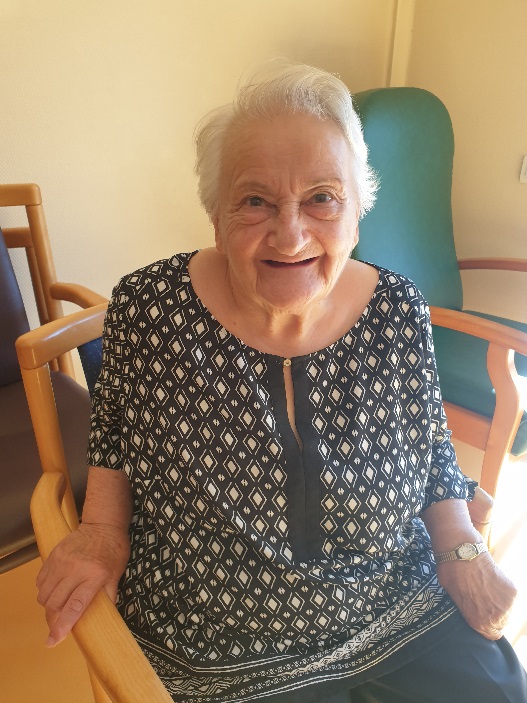 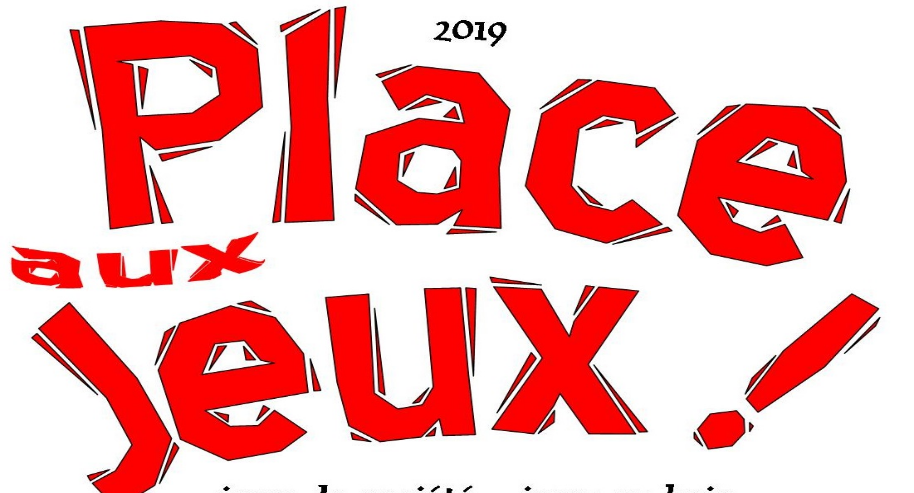 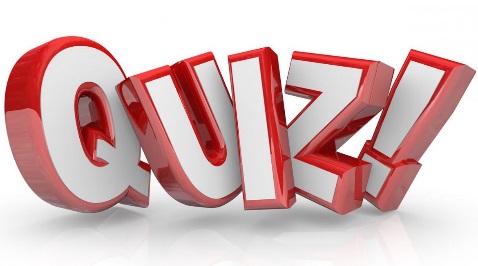 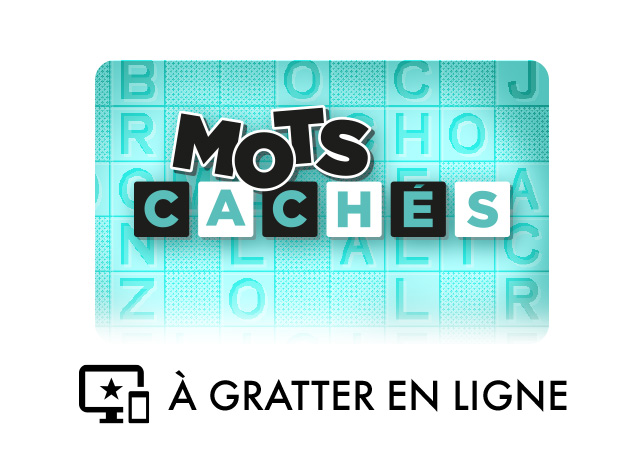 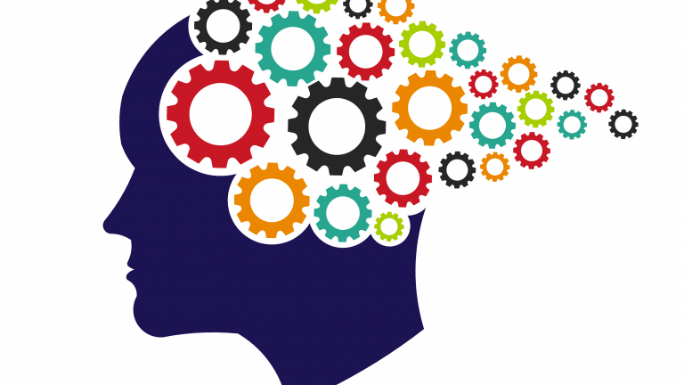 Trouver les 10 différences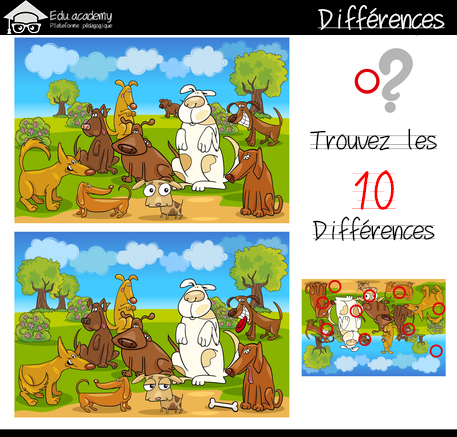 Retrouver les mots cachés dans la grille 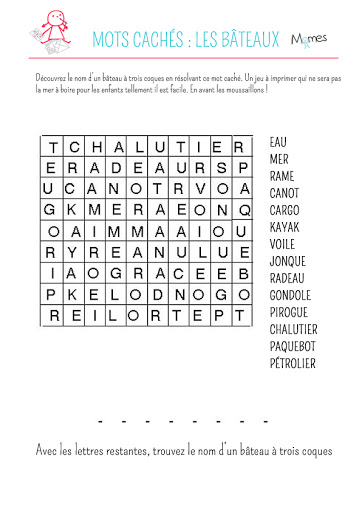 :Classez ces plaques de la plus petite à la plus grande en fonction du résultat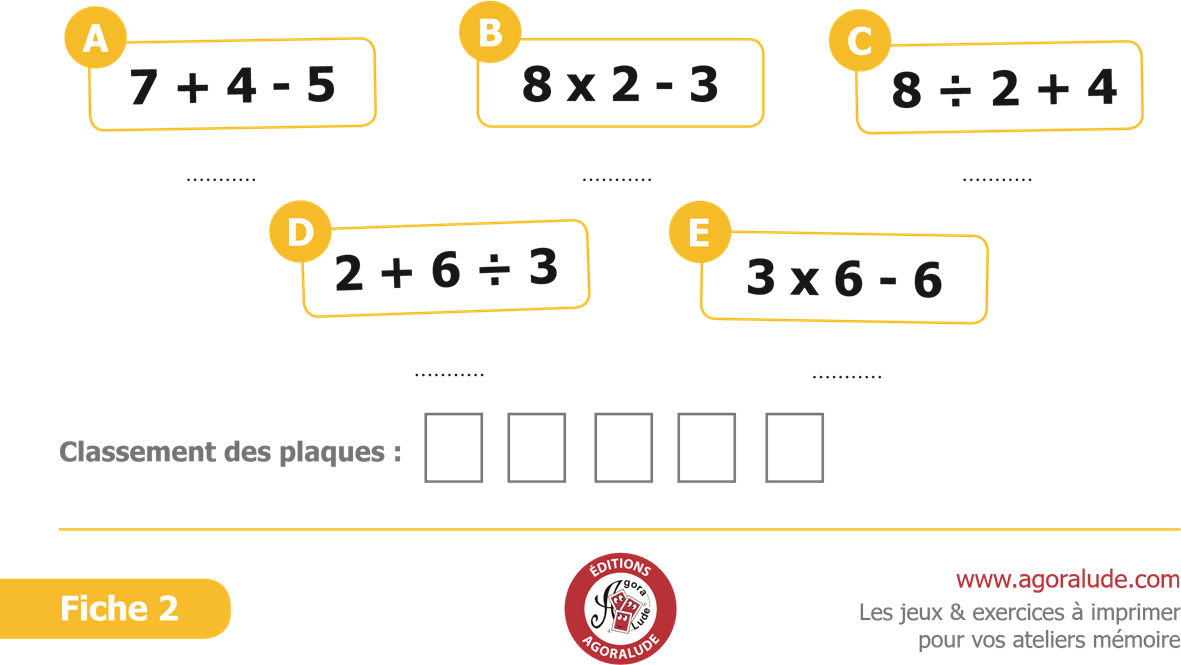 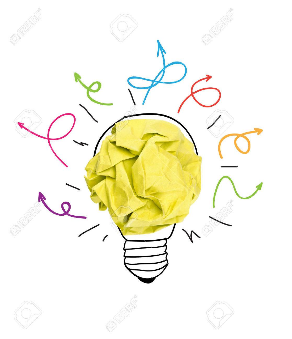 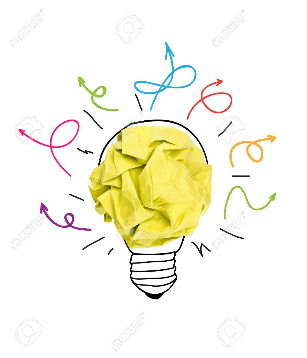 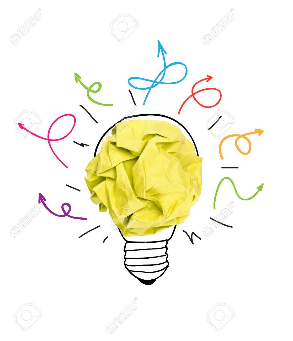 Compléter les citations :Ils sont partis en lune de ……Nous avons eu une discussion à …….RompusFaire la politique de ………Changer son …….. d’épauleAvoir plusieurs ……. à son arcPrendre le …… par les cornesCe n’est pas à un vieux …… qu’on apprend à faire la …….14 Jille	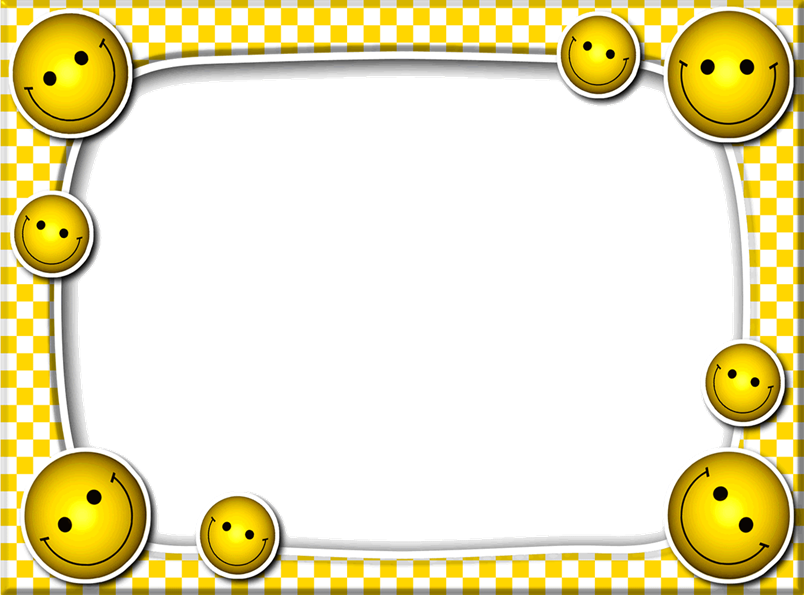 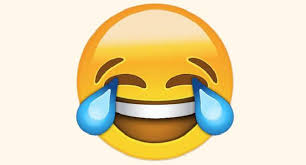 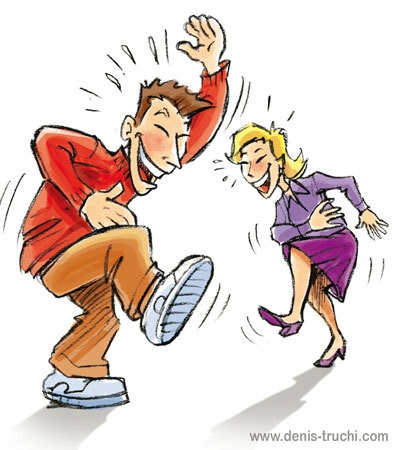 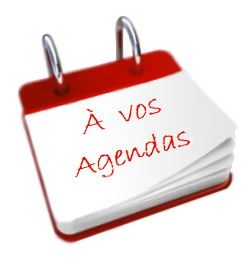 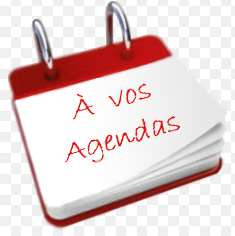 Quelques dates à retenir…Mercredi 12 Aout : Loulou poterie sera sur la structureDe 10h30 à 12h : atelier poterieDe 15h à 16h30 : Après midi musicale et barbe à papa 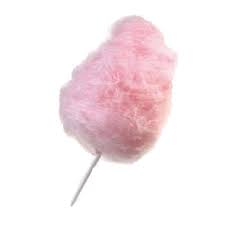 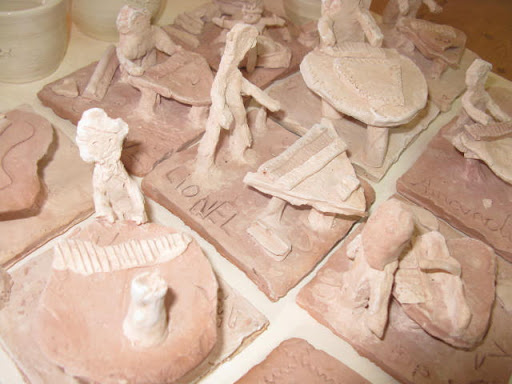 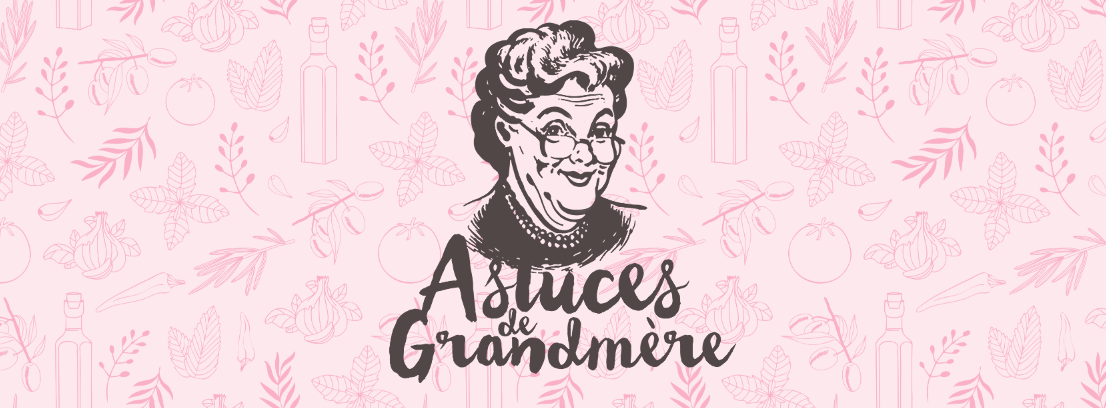 Astuce de Madame Vincent Renée :Enfant, lorsque je me brûlais, ma grand-mère nous appliquait De la pomme de terre crues qu’elle avait râpée au préalable et elle mel’appliquait sur la brûlure, ce qui avait pour effet de calmer L’inflammation et la douleur.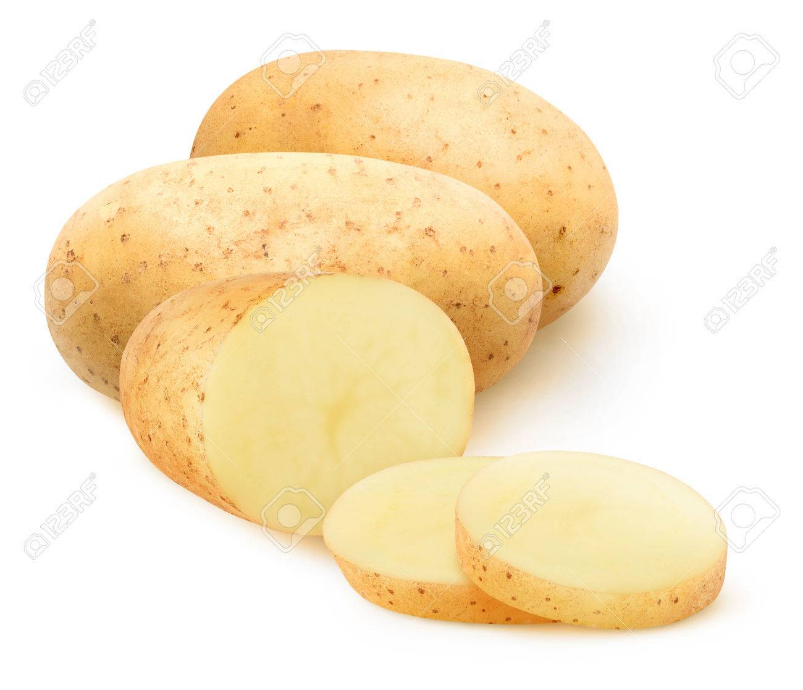 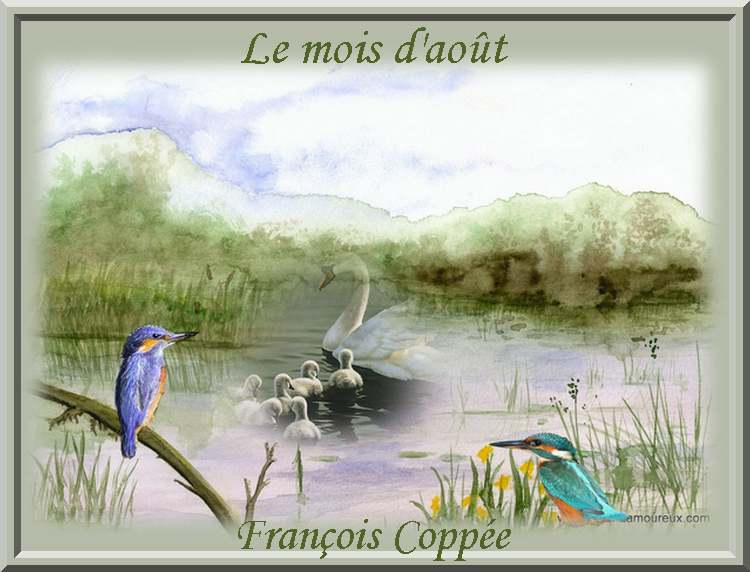 Mois d'aoûtPar les branches désordonnées
Le coin d'étang est abrité,
Et là poussent en liberté
Campanules et graminées.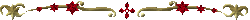 Caché par le tronc d'un sapin,
J'y vais voir, quand midi flamboie,
Les petits oiseaux, pleins de joie,
Se livrer au plaisir du bain.Aussi vifs que des étincelles,
Ils sautillent de l'onde au sol,
Et l'eau, quand ils prennent leur vol,
Tombe en diamants de leurs ailes.Mais mon cœur, lassé de souffrir,
En les admirant les envie,
Eux qui ne savent de la vie
Que chanter, aimer et mourir !François Coppée (1842-1908) 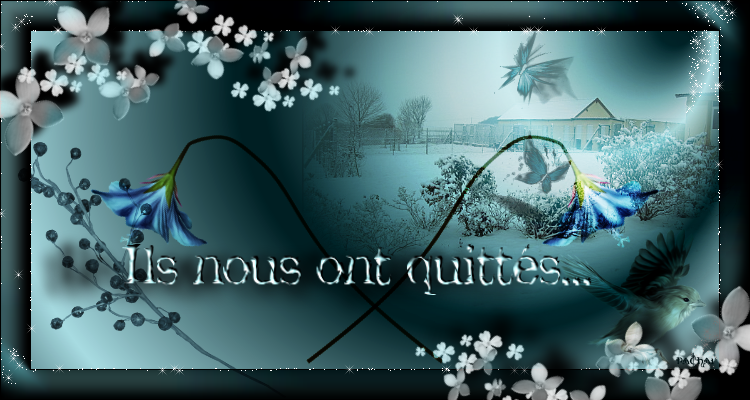 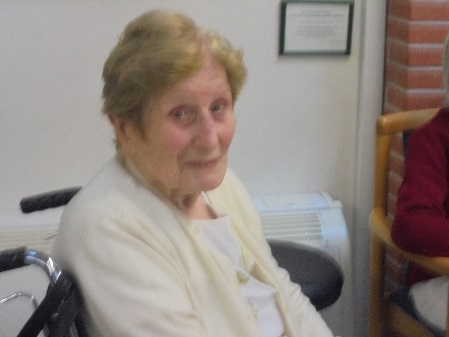    Le 10 Juillet  2020 Nous avons eu le regret d’apprendre le décès de Mme Bal, Résidente des boutons d’or Sincères condoléances à toute sa famille  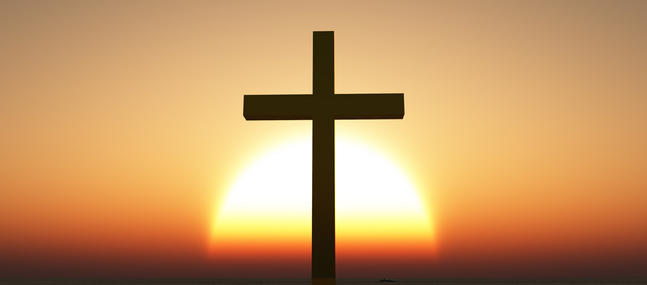 